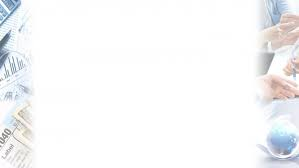 ДОАНО «Детский сад «Благовест»«КАК ПОДГОТОВИТЬ РЕБЕНКА К ШКОЛЕ»Консультация для родителей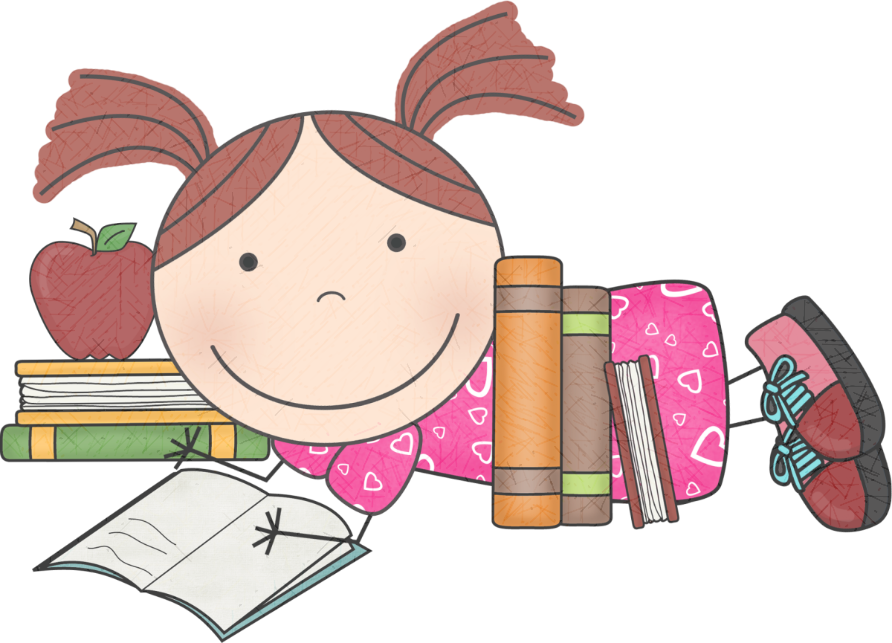                                                                                             Подготовила: воспитатель                                                                          старшей группы                                                               Путря В.В.Г. Балашиха 2023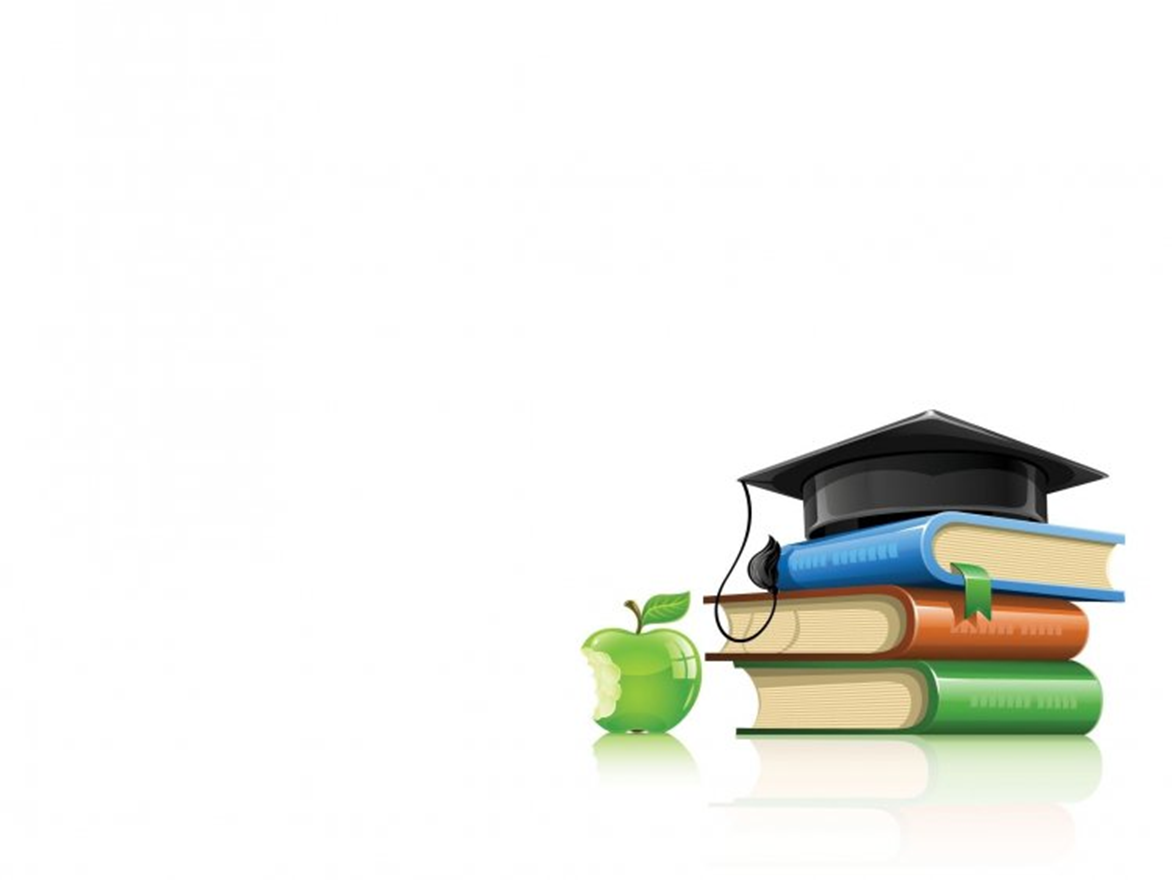 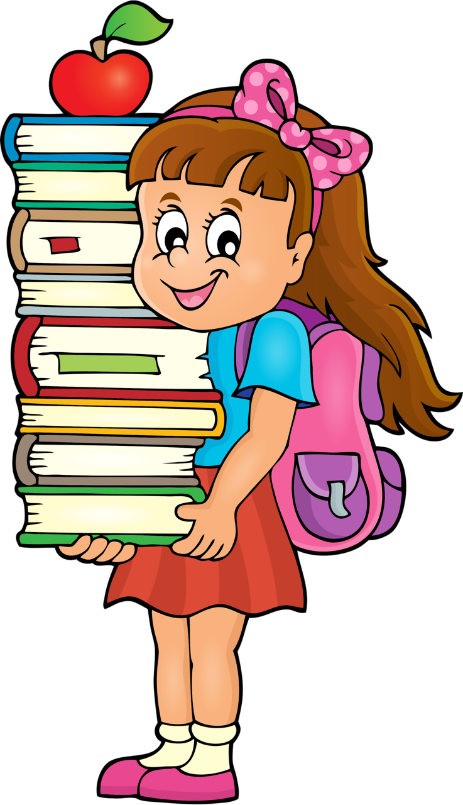 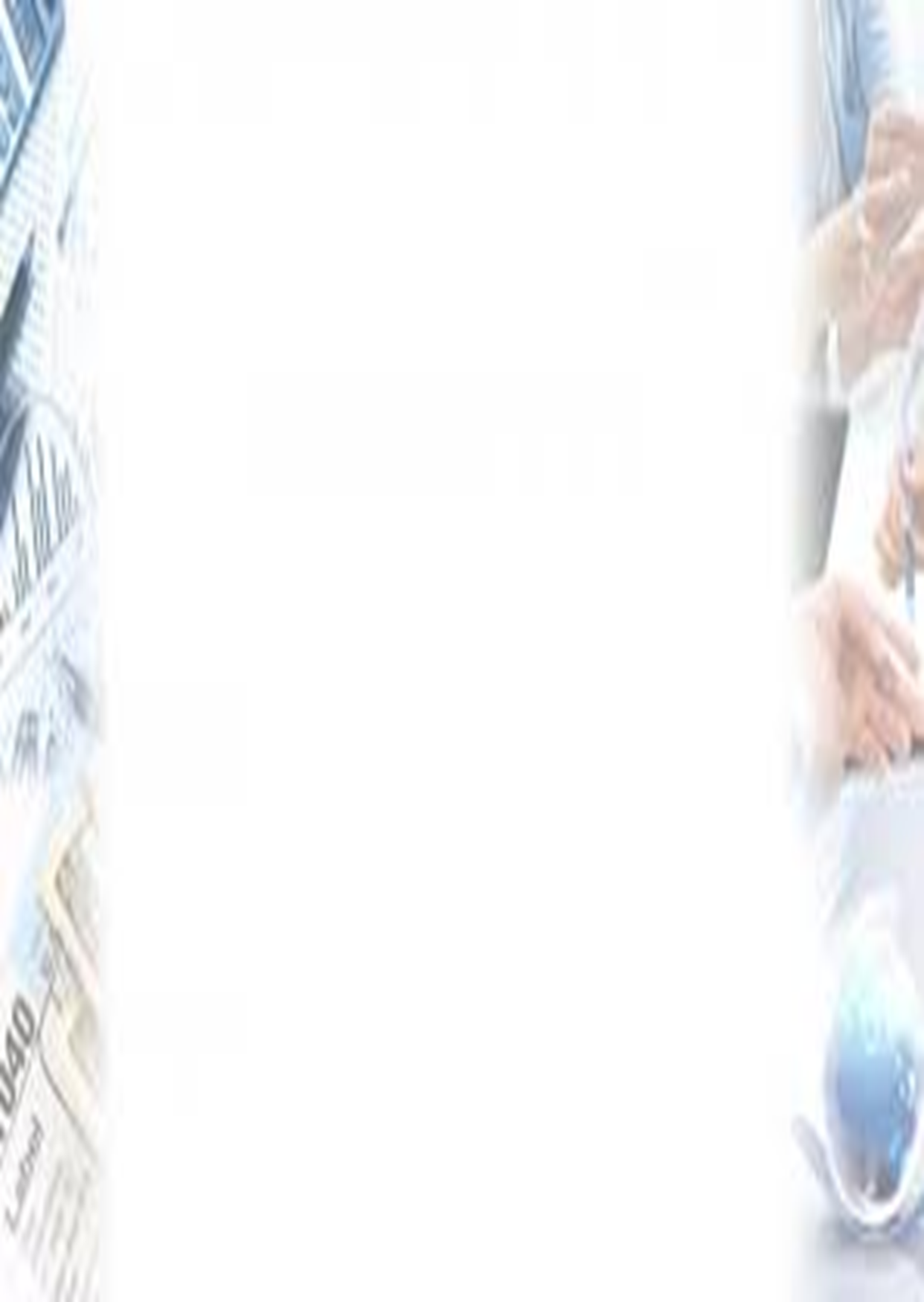 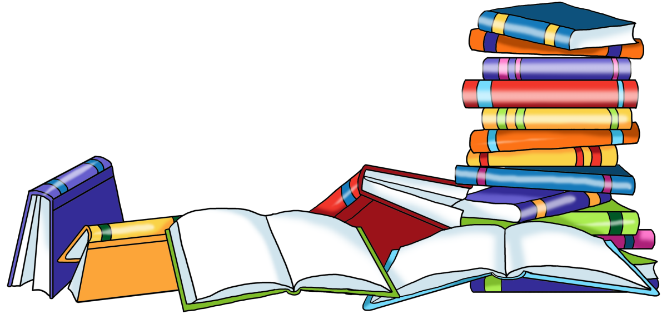 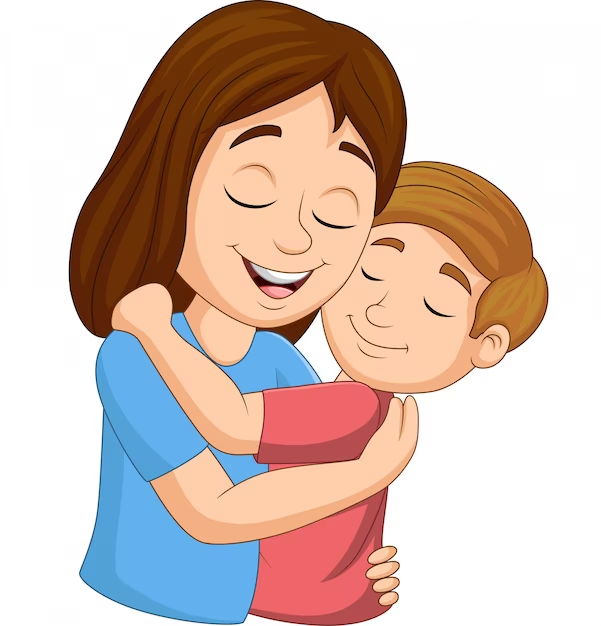 